«Поиграем с язычком»Словарный запас трехлетки насчитывает более 1500 слов, ребенок хорошо запоминает стишки и песенки, постоянно задает вопросы. Проблемы могут возникать с произношением некоторых звуков, с окончаниями и предлогами, грамотным составлением рассказов.Причиной неправильного воспроизведения отдельных звуков считается несовершенство артикуляционного аппарата, который включает гортань, язык, губы, челюсти. На устранение таких недочетов направлена артикуляционная гимнастика для детей 3-4 лет.Придать занятиям игровой окрас можно с помощью наглядных картинок.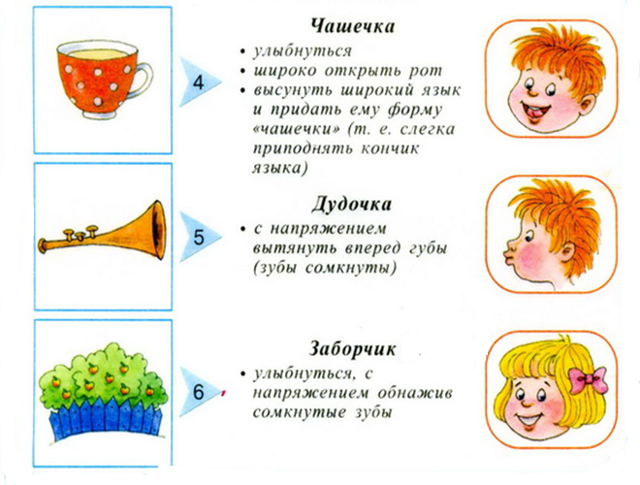 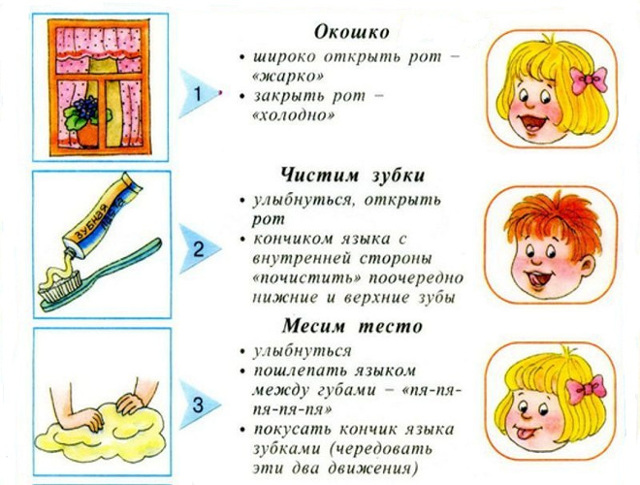 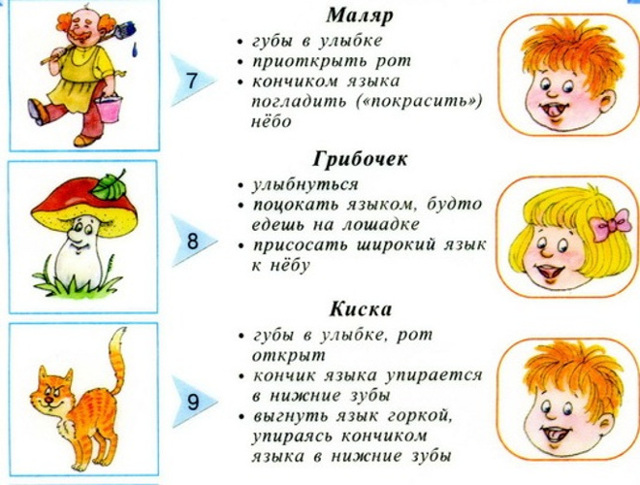 